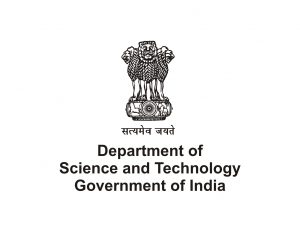 NATIONAL INITIATIVE FOR DEVELOPING AND HARNESSING INNOVATIONS (NIDHI)NIDHI Seed Support System (NIDHI SSS)Objective:The sole objective of the NIDHI-Seed Support System (NIDHI-SSS) is to ensure timely availability of the seed support to the deserving incubatee Startups within an incubator, thereby enabling them to take their venture to next level and facilitate towards their success in the market place. The seed support would generally cater to early stage financing for commercialization of the indigenous ideas, innovations and technologies.Eligibility Conditions for Incubatee Start Ups for seed supportIncubatee should be a registered company in India with minimum of threemonths of residency at the STEP/TBIs.Incubatee has to be an Indian start-up. This support is not meant for IndianSubsidiaries of MNCs/foreign companies. Persons holding OverseasCitizens of India (OCI), Persons of Indian Origin (PIO) would beconsidered as Indian citizens for the purpose of this scheme.The shareholding by Indian promoters in the incubate start up should beat least 51%.NIDHI-Seed Support Assistance is extended to start–ups forProduct developmentTesting and TrialsTest MarketingMentoringProfessional Consultancy (To attract professors/experts from institutions to workwith start-ups.)IPR issuesManpower for day to day operationsAny other area as deemed necessary and recommended by the Seed SupportManagement Committee of VITTBI.Quantum of SupportThe average seed support to an incubatee under NIDHI-SSS will normally be around Rs.25.0 Lakhs, while in highly deserving cases maximum seed support of Rs. 100 Lakhs may be recommended.Process:Eligible applicants would be required to make a presentation before a Seed fund Project Management committee. The committee would then arrive at a decision on selection, quantum and modality (debt/Equity/Combination thereof) and an agreement would be entered with the companies for release of funds.Application can be down loaded from link and submitted toThe Senior General ManagerVIT-Technology Business Incubator (VITTBI)Vellore Institute of TechnologyVellore 632014Tamil NaduEmail: vittbi@vit.ac.inMob: +91 9566656777